Информация по подготовке и проведению праздника День УчителяВ честь Дня учителя были проведены следующие мероприятия:1) Подготовка онлайн концерта. Учащиеся начальных классов подготовили под руководством учителя музыки музыкальный номер. Учащиеся старших классов подготовили видеопоздравление для учителей. Учащиеся среднего звена рассказали стихи посвященные учителям. Выступление и.о. директора с поздравлением.2) Было проведено награждение учителей грамотой от отдела образования: Дерова И.А., Бойчук Г.Р., Морозова Н.В., Ким О.П.3) Награждены педагоги школьной грамотой, имеющиеся педагогический стаж (круглая дата).4) Поздравление ветеранов образования ко Дню Учителя.https://www.facebook.com/balkhash.school1/videos/626038524940042https://www.facebook.com/balkhash.school1/videos/625987761611785https://www.facebook.com/balkhash.school1/videos/624563565087538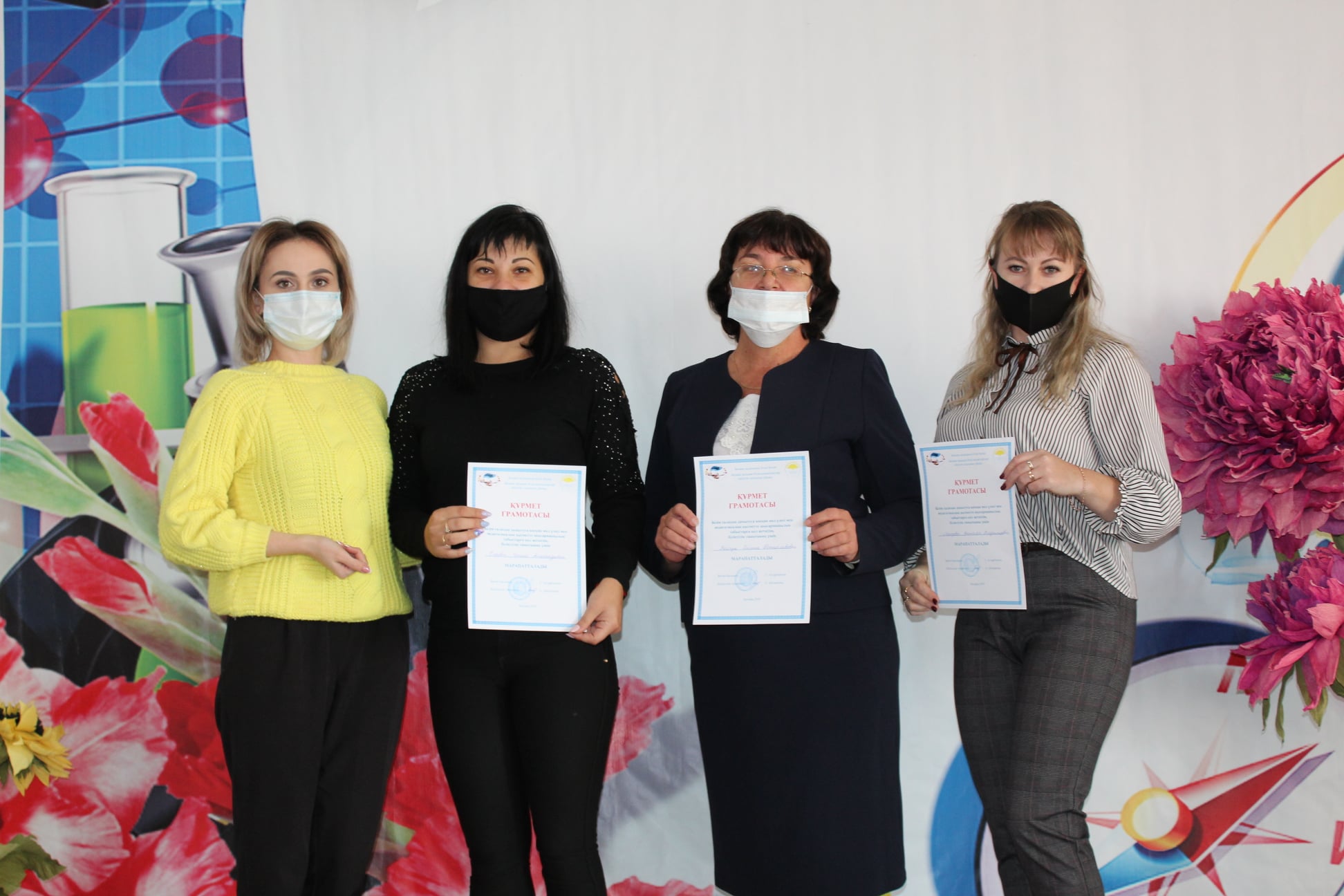 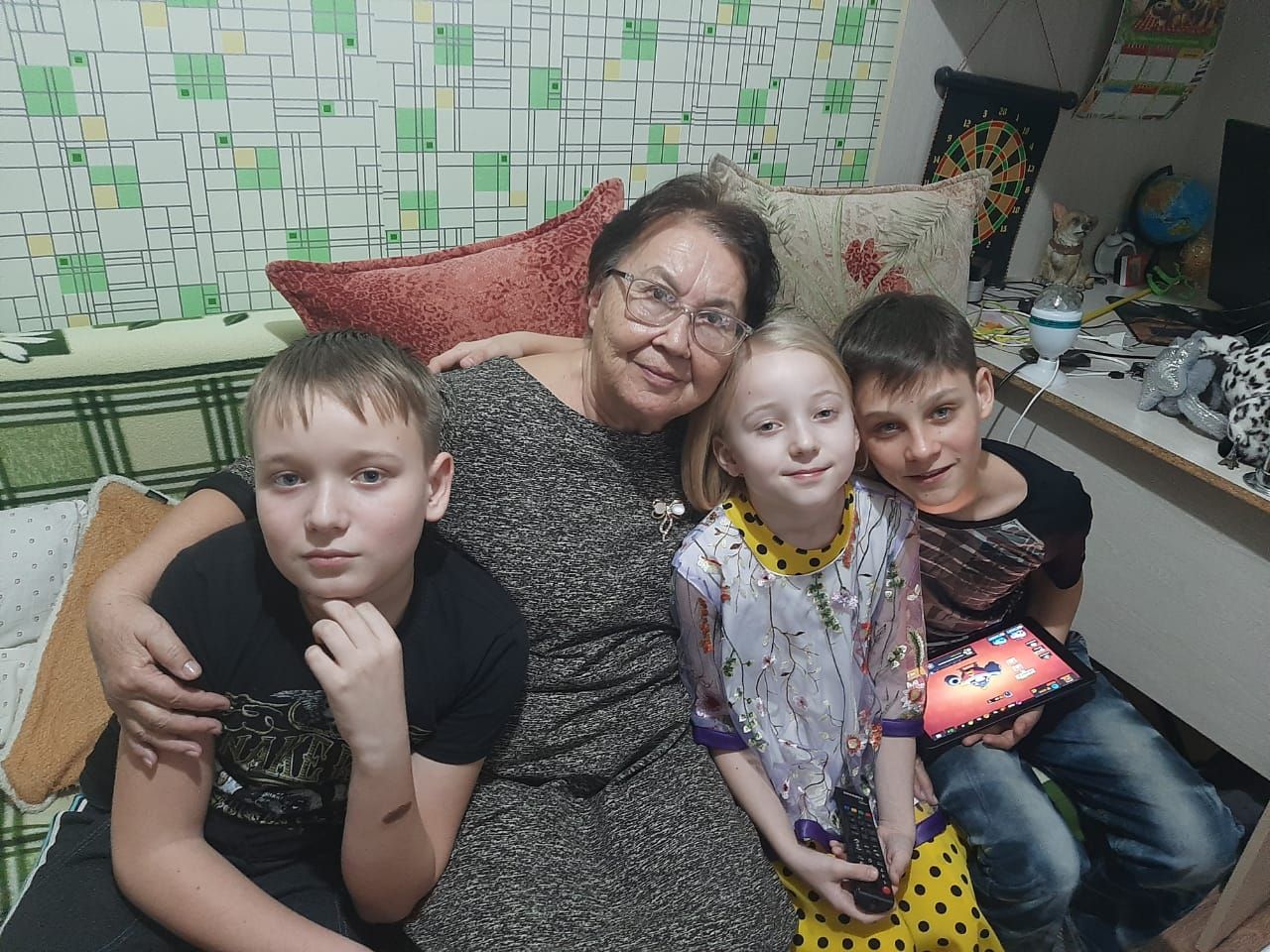 